
         Courthouse Facilities   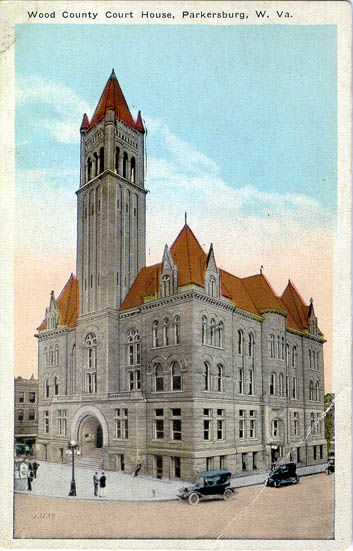        Improvement Authority					                               Agenda				                        February 22, 2017 10:00 a.m. – Conference CallRoll Call/Establish Quorum/Approval of Minutes/Introduction of GuestsReports and ConsiderationsWelcome New Board MembersFinancial UpdateGrant UpdateExecutive Director’s ReportOld BusinessNew BusinessDesignation of Board member as P-Card ReviewerPcard monthly expenditures approval Pcard Internal Controls Policy updateAnnual review of Pcard purchasesTime Extension Requests: 13th cycle grants-Brooke (March 30, 2017)Executive SessionGood of the Order Next Meeting 	 	Agenda and Order of the Agenda are Subject to ChangeFor Updated Agenda Information, please call 304-558-5435Executive Director’s ReportAll new 14th cycle grant contracts with original signatures have been received except Webster.Zero bids received for gutter project. Going to re-bid. Purchasing Training last Wed. Director must complete 10 hours of training per year with the Purchasing Division.Booth in Vendor Hall at the WVACo conference on March 5 and 6Booth in Vendor Hall at the Construction and Contractor’s Expo at the Civic Center on March 22 and 23. Also will be teaching a class on Courthouse Maintenance and Project Highlights on the 22nd at 11:00 a.m. SB 35 – Senator Stollings once again introduced to bill to allow us to fund annexes when we already fund annexes. 